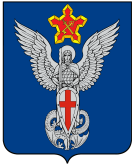 Ерзовская городская ДумаГородищенского муниципального районаВолгоградской области403010, Волгоградская область, Городищенский район, р.п. Ерзовка, ул. Мелиоративная 2,            тел/факс: (84468) 4-79-15РЕШЕНИЕот 21 ноября 2019 года                     № 17/1О внесении изменений и дополненийв Устав Ерзовского городского поселенияРуководствуясь Федеральным законом от 01.05.2019 № 87-ФЗ «О внесении изменений в Федеральный закон «Об общих принципах организации местного самоуправления в Российской Федерации», Федеральным законом от 26.07.2019 № 228-ФЗ «О внесении изменений в статью 40 Федерального закона «Об общих принципах организации местного самоуправления в Российской Федерации», и статью 13.1 Федерального закона «О противодействии коррупции», Федеральным законом от 02.08.2019 № 283-ФЗ «О внесении изменений в Градостроительный кодекс Российской Федерации и отдельные законодательные акты Российской Федерации» и статьей 30 Устава Ерзовского городского поселения Городищенского  муниципального района Волгоградской области, Ерзовская городская Дума:РЕШИЛА:Внести в Устав Ерзовского городского поселения Городищенского муниципального района Волгоградской области, принятый решением Ерзовской городской Думы  от 16 июня 2016 г. № 7/2 (в редакции решений от 22.12.2017 г. № 14/4, от 16.03.2017 г. № 3/1) (далее Устав) следующие изменения:1.1. В части 1 статьи 5 Устава Ерзовского городского поселения Городищенского муниципального района Волгоградской области:а) пункт 22 изложить в следующей редакции:«22) утверждение генеральных планов поселения, правил землепользования и застройки, утверждение подготовленной на основе генеральных планов поселения документации по планировке территории, выдача градостроительного плана земельного участка, расположенного в границах поселения, выдача разрешений на строительство (за исключением случаев, предусмотренных Градостроительным кодексом Российской Федерации, иными федеральными законами), разрешений на ввод объектов в эксплуатацию при осуществлении строительства, реконструкции объектов капитального строительства, расположенных на территории поселения, утверждение местных нормативов градостроительного проектирования поселений, резервирование земель и изъятие земельных участков в границах поселения для муниципальных нужд, осуществление муниципального земельного контроля в границах поселения, осуществление в случаях, предусмотренных Градостроительным кодексом Российской Федерации, осмотров зданий, сооружений и выдача рекомендаций об устранении выявленных в ходе таких осмотров нарушений, направление уведомления о соответствии указанных в уведомлении о планируемых строительстве или реконструкции объекта индивидуального жилищного строительства или садового дома (далее - уведомление о планируемом строительстве) параметров объекта индивидуального жилищного строительства или садового дома установленным параметрам и допустимости размещения объекта индивидуального жилищного строительства или садового дома на земельном участке, уведомления о несоответствии указанных в уведомлении о планируемом строительстве параметров объекта индивидуального жилищного строительства или садового дома установленным параметрам и (или) недопустимости размещения объекта индивидуального жилищного строительства или садового дома на земельном участке, уведомления о соответствии или несоответствии построенных или реконструированных объекта индивидуального жилищного строительства или садового дома требованиям законодательства о градостроительной деятельности при строительстве или реконструкции объектов индивидуального жилищного строительства или садовых домов на земельных участках, расположенных на территориях поселений, принятие в соответствии с гражданским законодательством Российской Федерации решения о сносе самовольной постройки, решения о сносе самовольной постройки или ее приведении в соответствие с предельными параметрами разрешенного строительства, реконструкции объектов капитального строительства, установленными правилами землепользования и застройки, документацией по планировке территории, или обязательными требованиями к параметрам объектов капитального строительства, установленными федеральными законами (далее также - приведение в соответствие с установленными требованиями), решения об изъятии земельного участка, не используемого по целевому назначению или используемого с нарушением законодательства Российской Федерации, осуществление сноса самовольной постройки или ее приведения в соответствие с установленными требованиями в случаях, предусмотренных Градостроительным кодексом Российской Федерации»;б) пункт 39 изложить в следующей редакции:«39) участие в соответствии с Федеральным законом от 24 июля 2007 г. № 221-ФЗ «О кадастровой деятельности» в выполнении комплексных кадастровых работ».1.2. Абзац шестой части 2 статьи 8 Устава Ерзовского городского поселения Городищенского  муниципального района Волгоградской области изложить в следующей редакции:«2) систематическое (два и более раз в течение последних двенадцати месяцев) неисполнение главой Ерзовского городского поселения своих правомочий, которое создает препятствия для надлежащего исполнения полномочий по решению вопросов местного значения иными органами местного самоуправления Ерзовского городского поселения, а равно для участия населения городского поселения в осуществлении местного самоуправления, если данные факты установлены вступившим в законную силу решением суда».1.3. Часть 2 статьи 9 Устава Ерзовского городского поселения Городищенского муниципального района Волгоградской области изложить в следующей редакции:«2. Сход граждан, предусмотренный настоящей статьей, правомочен при участии в нем более половины обладающих избирательным правом жителей населенного пункта или поселения. В случае, если в населенном пункте отсутствует возможность одновременного совместного присутствия более половины обладающих избирательным правом жителей данного населенного пункта, сход граждан проводится поэтапно в срок, не превышающий одного месяца со дня принятия решения о проведении схода граждан. При этом лица, ранее принявшие участие в сходе граждан, на последующих этапах участия в голосовании не принимают. Решение схода граждан считается принятым, если за него проголосовало более половины участников схода граждан».1.4. Пункт 11 части 7 статьи 18 Устава Ерзовского городского поселения Городищенского муниципального района Волгоградской области изложить в следующей редакции:«11) несоблюдения депутатом ограничений, запретов, неисполнения обязанностей, установленных Федеральным законом «О противодействии коррупции», Федеральным законом «О контроле за соответствием расходов лиц, замещающих государственные должности, и иных лиц их доходам», Федеральным законом «О запрете отдельным категориям лиц открывать и иметь счета (вклады), хранить наличные денежные средства и ценности в иностранных банках, расположенных за пределами территории Российской Федерации, владеть и (или) пользоваться иностранными финансовыми инструментами», если иное не предусмотрено Федеральным законом «Об общих принципах организации местного самоуправления в Российской Федерации»».1.5. Абзац 2 части 1 статьи 19 Устава изложить в следующей редакции:«Вновь избранная Ерзовская городская Дума собирается на первое заседание не позднее, чем на 30 день со дня ее избрания в правомочном составе»1.6. Пункт 9 части 7 статьи 21 Устава Ерзовского городского поселения Городищенского муниципального района Волгоградской области изложить в следующей редакции:«9) несоблюдения главой Ерзовского городского поселения ограничений, запретов, неисполнения обязанностей, установленных Федеральным законом «О противодействии коррупции», Федеральным законом «О контроле за соответствием расходов лиц, замещающих государственные должности, и иных лиц их доходам», Федеральным законом «О запрете отдельным категориям лиц открывать и иметь счета (вклады), хранить наличные денежные средства и ценности в иностранных банках, расположенных за пределами территории Российской Федерации, владеть и (или) пользоваться иностранными финансовыми инструментами», если иное не предусмотрено Федеральным законом «Об общих принципах организации местного самоуправления в Российской Федерации»».1.7. В части 3 статьи 34 Устава Ерзовского городского поселения Городищенского муниципального района Волгоградской области слова «Эл № ФС 77-72421» заменить словами «Эл № ФС77-72471».2. Настоящее решение подлежит официальному опубликованию (обнародованию) после его государственной регистрации и вступает в силу после его официального опубликования (обнародования).Председатель Ерзовскойгородской Думы                                                                        Т.В. МакаренковаГлава  Ерзовскогогородского поселения                                                               С.В. Зубанков